56th MEETING OF THE SUBCOMMITTEE ON POLICY AND PROGRAMME OF WORK OF THE COMMITTEE OF PERMANENT REPRESENTATIVES (CPR).UN-HABITAT’S WORK ON BEST PRACTICES INCLUDING THE DUBAI INTERNATIONAL AWARDS Wednesday 25 October 2017 at 9:30 A.M. Conference Room 4Provisional AgendaAdoption of the provisional Agenda.Presentation and Discussion on Best Practices including the Dubai International Awards.Any other matters.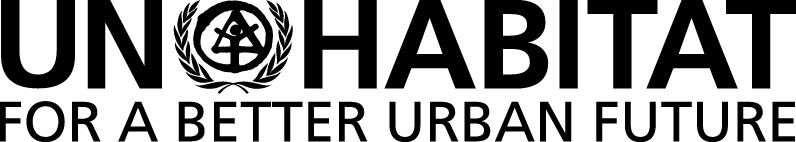 United Nations Human Settlements ProgrammeTel: +254-20 7623216UN-HabitatGCSecretariat@unhabitat.org